Na temelju članka 6. stavka 1. Zakona o zakupu i kupoprodaji poslovnoga prostora (Narodne novine br. 125/11, 64/15 i 112/18), članka 4. stavka 1. Odluke o zakupu i kupoprodaji poslovnoga prostora u vlasništvu Grada Svetog Ivana Zeline ("Zelinske novine", br. 4/13), članka 51. Statuta Grada Svetog Ivana Zeline ("Zelinske novine", br. 7/21) i Zaključka Gradonačelnika Grada Svetog Ivana Zeline, KLASA: 372-03/21-01/03, URBROJ: 238/30-02/19-21-1 od 18.10.2021. godine raspisuje seJAVNI NATJEČAJ ZA PRIKUPLJANJE PONUDA ZA DAVANJE U ZAKUP DIJELA POSLOVNOG PROSTORA (LOKACIJE) ZA POSTAVLJANJE SAMOPOSLUŽNOG APARATA ZA TOPLE NAPITKE I.Grad Sveti Ivan Zelina (dalje u tekstu: zakupodavac) daje u zakup dio poslovnoga prostora za postavljanje samoposlužnog aparata za tople napitke.Dio poslovnog prostora (lokacija) koji se daje u zakup, nalazi se u prizemlju zgrade gradske uprave, hodnik lijevo, Trg A. Starčevića 12, Sv. Ivan Zelina, (energetski certifikat oznake P_939_2015_10055_NSZ1 od 21.02.2020.), izgrađene na kčbr. 1687  k.o. Zelina.  Okvirna površina dijela poslovnog prostora koji se daje u zakup iznosi 1,50 m2. Aparat za tople napitke mora minimalno nuditi slijedeće tople napitke: kratka kava, duga kava, macchiato, kava s mlijekom, cappuccino, cappuccino s čokoladom, čokoladni napitak, čokolada s mlijekom i čaj. Aparat za tople napitke mora imati posebnu mogućnost doziranja šećera.Aparat za tople napitke mora imati automatsko postavljanje čaša.Nije dozvoljeno nuđenje alkoholnih pića i cigareta.Samoposlužni aparat mora posjedovati naplatni sustav koji uključuje sustav s povratom novca te prima sve vrste kovanica i papirnatih novčanica u HRK., te druge oblike elektronskog naplaćivanja, putem mobilnih aplikacija ili kreditnih kartica i sl.II.Dio poslovnog prostora daje se u zakup na određeno vrijeme od 5 (pet) godina.Poslovni prostor daje se u zakup „u viđenom stanju“.Prije podnošenja ponude preporuča se napraviti izvid prostora.III.Početni iznos (minimalna cijena) zakupnine je 200,00 kuna mjesečno.Režijski troškovi uračunati su u iznos zakupnine.IV.Ugovor koji će biti sklopljen s najpovoljnijim ponuditeljem sadržavat će kao obvezne stavke:Redovito obilaženje lokacije na kojoj se nalazi samoposlužni aparat i kontrola aparata,Redovito punjenje aparata potrebnim sirovinama i proizvodima,Servisiranje aparata i besprijekorno održavanje higijenskih uvjeta aparata,Otklanjanje kvarova i zastoja na samoposlužnom aparatu u najkraćem mogućem roku, a najviše do 24 sata od dojave,Instaliranje samoposlužnog aparata i stavljanje u funkciju u roku od sedam dana od dana sklapanja ugovora,Punitelj samoposlužnog aparata moraju imati uredne zdravstveno-sanitarne isprave ako je to propisano važećim propisima RH.Ponuditelj u cijelosti snosi troškove nastale održavanjem i servisiranjem aparata u prostoru, te se obvezuje otkloniti sve kvarove i zastoje u roku od 24 sata od dojave kvara.Ponuditelj mora besprijekorno održavati higijenske uvjete aparata u skladu sa sanitarno- higijenskim propisima te je prema zakupodavcu i prema trećim osobama odgovoran za rad aparata i proizvoda iz aparata.Ponuditelj je obvezan redovito puniti samoposlužni aparat potrebnim sirovinama, u blizini postaviti kantu za odlaganje otpada te redovito održavati čistoću automata i prostora oko njega.Dostava aparata, postavljanje, priključenje na vodovodnu mrežu i električnu te provlačenje vodova, održavanje i servis obveza je i ide na trošak zakupnika, kao i troškovi police osiguranja aparata i osiguranja od odgovornosti prema trećim osobama, te troškovi demontaže aparata, njegovog uklanjanja, odvoza i dovođenje prostora u prvobitno stanje nakon prestanka ugovora o zakupu. Ta i druga uložena sredstva nakon isteka roka zakupa se ne vraćaju zakupniku niti se uzimaju u obzir radi periodičnog sniženja zakupnine.Zakupnik ne može obavljati preinake poslovnoga prostora bez prethodne pisane suglasnosti zakupodavca, a ako suglasnost dobije zakupnik se obvezuje: sam snositi troškove preinaka, odreći se bilo kakvih namirenja tih troškova od zakupodavca i preuzeti obvezu nadoknade štete koju tim preinakama prouzroči zakupodavcu ili trećim osobama. Uložena sredstva, to jest vrijednost odobrenih radova koje zakupnik izvede u poslovnom prostoru, a koji ostaju trajno ugrađeni u poslovnom prostoru, ne vraćaju se zakupniku.U slučaju adaptacije, sanacije i drugih zahvata u poslovnom prostoru, zakupodavac zadržava pravo da na trošak zakupnika zatraži privremeno uklanjanje aparata iz poslovnog prostora, pri čemu zakupnik nema pravo tražiti povrat uloženih sredstava po toj osnovi niti bilo kakvu naknadu.Sva eventualna oštećenja aparata, krađe i ostali rizici idu na teret zakupnika, kao i potpuna odgovornost prema konzumentima za nastale štete u svezi s rukovanjem, korištenjem i radom aparata i konzumiranjem proizvoda iz aparata te je isključena svaka odgovornost zakupodavca prema zakupniku i svim drugim osobama u svezi s navedenim.Ako zakupnik, po isteku ugovora o zakupu ili po pozivu za uklanjanje aparata, isti ne ukloni, zakupodavac će o trošku zakupnika ukloniti aparat koji je predmet zakupa.V.Najpovoljnija ponuda je ona koja uz ispunjenje uvjeta iz natječaja sadrži i najvišu ponuđenu mjesečnu zakupninu.U slučaju da dva ili više ponuditelja, koji ispunjavaju uvjete iz javnoga natječaja, ponude isti iznos zakupnine, javni natječaj će se ponoviti.VI.Pravo sudjelovanja na natječaju imaju sve pravne i fizičke osobe, državljani Republike Hrvatske, odnosno pravne osobe čije je sjedište u Republici Hrvatskoj, a koje su registrirane za obavljanje tražene djelatnosti.Nepotpune i nepravodobne ponude neće biti razmatrane, a pravodobne i potpune ponude koje ne ispunjavaju sve natječajne uvjete će se smatrati neprihvatljivima.Ugovor o zakupu poslovnoga prostora ne može se sklopiti s fizičkom ili pravnom osobom koja ima dospjelu nepodmirenu obvezu prema državnom proračunu i jedinicama lokalne i područne (regionalne) samouprave, osim ako je sukladno posebnim propisima odobrena odgoda plaćanja navedenih obveza, pod uvjetom da se fizička ili pravna osoba pridržava rokova plaćanja. Prvenstveno pravo na sklapanje ugovora o zakupu poslovnog prostora imaju osobe iz Zakona o pravima hrvatskih branitelja iz Domovinskog rata i članovima njihovih obitelji ukoliko ispunjavanju uvjete iz natječaja, Zakona o zakupu i kupoprodaji poslovnog prostora te prihvate najviši ponuđeni iznos zakupnine.   VII.	Ponuditelji koji sudjeluju na natječaju su dužni uplatiti jamčevinu u visini početnog mjesečnog iznosa zakupnine.Jamčevina se uplaćuje u Proračun Grada Svetog Ivana Zeline, IBAN: HR9023600001842900004, poziv na broj:  HR68 7242-OIB ponuditelja, s naznakom «jamčevina za natječaj za zakup dijela poslovnog prostora (samoposlužni aparat)».   VIII.Pisane ponude sa  pripadajućim dokazima i prilozima ponuditelji su dužni dostaviti u zatvorenoj omotnici na kojoj treba napisati  adresu: “Grad Sveti Ivan Zelina, Trg A. Starčevića 12, 10380 Sv. Ivan Zelina s naznakom “natječaj za zakup dijela poslovnog prostora (samoposlužni aparat) - ne otvarati”, preporučenom poštanskom pošiljkom ili putem pisarnice Grada Svetog Ivana Zeline.   Rok za dostavu ponuda je, bez obzira na način dostave, zaključno do dana i sata objavljenog javnog otvaranja ponuda, odnosno ponuda mora biti zaprimljena u gradskoj pisarnici  do tog trenutka. Ponuditelji trebaju na poleđini omotnice navesti svoje ime i prezime, adresu, odnosno naziv pravne osobe i adresu sjedišta društva. Molimo ponuditelje da u ponudi navedu broj telefona radi dogovora u vezi povrata jamčevine.Pisana ponuda za sudjelovanje u javnom natječaju mora sadržavati:podatke o podnositelju ponude (naziv pravne osobe, sjedište i OIB za pravne osobe, odnosno ime, prezime, adresu i OIB za fizičke osobe);izvod iz sudskog, obrtnog ili drugog odgovarajućeg registra koji ne smije biti stariji od 3 (tri) mjeseca;dokaz o uplaćenoj jamčevini;naznaku poslovnog prostora za koji se daje ponuda;ponuđeni mjesečni iznos zakupnine za dio poslovnog prostora u kunama;izvornik ili ovjerenu presliku potvrde da ponuditelj nema dospjelih dugovanja prema Gradu Svetom Ivanu Zelini, po bilo kojoj osnovi, koju je izdalo nadležno upravno tijelo Grada u razdoblju od dana objavljivanja natječaja do posljednjeg dana objave, a u slučaju odobrenja odgode plaćanja navedenih obveza sukladno posebnim propisima odnosno odobrenja obročne otplate navedenih obveza sukladno odlukama nadležnih upravnih tijela Grada, dužan je dostaviti akt kojim je odobrena odgoda plaćanja i dokaz o pridržavaju utvrđenih  rokova plaćanja;izvornik ili ovjerenu presliku potvrde o stanju poreznog duga ponuditelja koju je izdala nadležna porezna uprava Ministarstva financija, ne starije od 30 dana od dana objavljivanja ovog natječaja, a ako mu je sukladno posebnim propisima odobrena odgoda plaćanja dospjelih obveza, dužan je dostaviti akt kojim je odobrena odgoda plaćanja i dokaz o pridržavaju utvrđenih  rokova plaćanja;dokaze o ostvarivanju prvenstvenog prava iz točke VI. ovog Natječaja;popis toplih napitaka koji se nude sa pripadajućim cijenama koje će vrijediti tijekom cjelokupnog trajanja zakupa;katalog/prospekt/brošura sa navedenim tehničkim podacima o aparatu koji će se postaviti i proizvodima koji će se nuditi: tip aparata, kapacitet, potrošnja električne energije i vode, opis prodajnog asortimana i sl. uključujući i fotografije samoposlužnih aparata;kao i ostale tražene dokaze iz teksta javnog natječaja, kojima dokazuju ispunjavanje uvjeta ovog natječaja.IX.	Javno otvaranje ponuda će biti 29.10.2021. godine u 09,00 sati, u prostoru gradske uprave Grada Svetog Ivana Zeline, I kat, soba br. 38, Trg A. Starčevića 12.	Ponuditelji imaju pravo biti nazočni otvaranju ponuda osobno ili putem punomoćnika uz punomoć za zastupanje ovjerenu kod javnog bilježnika (obveza ovjere punomoći kod javnog bilježnika se odnosi samo za punomoćnike ponuditelja kao fizičkih osoba).O otvaranju pristiglih ponuda vodi se zapisnik.Po utvrđivanju prijedloga najpovoljnije ponude, Povjerenstvo utvrđuje koje su osobe s prvenstvenim pravom ispunile uvjete natječaja.Ako je ponuditelj osoba iz članka 3. stavak 6. Odluke o zakupu i kupoprodaji poslovnoga prostora u vlasništvu Grada Svetog Ivana Zeline ("Zelinske novine", br. 4/13) te se utvrdi da prema prispjeloj ponudi ima pravo na ostvarivanje prava prvenstva, a nazočan je otvaranju ponuda, Povjerenstvo će ga pozvati da se odmah izjasni da li prihvaća uvjete iz najpovoljnije ponude.Ukoliko osoba nije prisutna, Povjerenstvo će istu pisanim putem pozvati da se u roku od tri (3) dana od dana primitka poziva očituje o prihvaćanju uvjeta iz najpovoljnije ponude.Ukoliko se osoba koja ima pravo na ostvarivanje prava prvenstva ne očituje na poziv u danom roku, smatrat će se da ne prihvaća uvjete iz najpovoljnije ponude.X.Odluku o odabiru najpovoljnijeg ponuditelja (nastavno: Odluka o odabiru) donosi Gradonačelnik Grada Svetog Ivana Zeline. Gradonačelnik Grada Svetog Ivana Zeline zadržava pravo ne odabrati ni jednog ponuditelja te pravo poništenja javnoga natječaja bez ikakve odgovornosti prema ponuditeljima i bez obveze pojašnjenja svoje odluke.Odluka o odabiru će biti dostavljena u pisanom obliku svim ponuditeljima najkasnije u roku 15 dana od dana otvaranja ponuda.Na Odluku o odabiru nezadovoljni ponuditelj ima pravo prigovora u roku od 8 (osam) dana od dana primitka, koji podnosi Gradonačelniku.Odluka Gradonačelnika o prigovoru je konačna. 	Najpovoljniji ponuditelj je dužan u roku od 15 dana od dana konačnosti Odluke o odabiru sklopiti ugovor o zakupu poslovnog prostora.	Ukoliko najpovoljniji ponuditelj u roku od 15 dana od dana konačnosti Odluke o odabiru najpovoljnijeg ponuditelja bez opravdanog razloga ne potpiše ugovor o zakupu poslovnoga prostora, smatrat će se da je odustao od sklapanja ugovora o zakupu, te gubi pravo na povrat uplaćene jamčevine.XI.	Jamčevine koje su položili ponuditelji, a čije ponude nisu prihvaćene, vratit će se ponuditeljima  najkasnije u roku od 30 dana od dana donošenja Odluke o odabiru, dok se položena jamčevina osobe čija je ponuda prihvaćena zadržava i uračunava u zakupninu.XII.Zakupnik je obvezan prilikom sklapanja ugovora o zakupu poslovnog prostora zakupodavcu predati:ovjerenu bjanko zadužnicu na iznos godišnje zakupnine iligaranciju poslovne banke na iznos od dvanaest (12) mjesečnih zakupnina ilidokaz o uplati godišnjeg iznosa zakupnine,koji će se naplatiti u slučaju da zakupnik tijekom ugovornog odnosa ne podmiri dospjelu zakupniku, zateznu kamatu i/ili troškove po osnovi korištenja poslovnog prostora najmanje tri (3) mjeseca uzastopno ili četiri (4) mjeseca tijekom trajanja ugovornog odnosa, i/ili u slučaju naplate ugovorne kazne.Ugovorna kazna u iznosu od dvije (2) mjesečne zakupnine naplatit će se iz sredstava osiguranja plaćanja iz prethodno navedenog stavka ukoliko zakupnik poslovni prostor ne preda Gradu, slobodan od stvari u roku od osam (8) dana od dana prestanka ugovora o zakupu.XIII.Ugovor o zakupu poslovnog prostora sklopit će se kao ovršna isprava na trošak zakupnika.U slučaju neispunjenja navedenih obveza, smatrat će se da je najpovoljniji ponuditelj odustao od potpisa Ugovora o zakupu, te nema pravo na povrat uplaćene jamčevine.XIV.	Zakupnik ne smije bez izričite pisane suglasnosti zakupodavca dati predmetni poslovni prostor ili dio predmetnog poslovnog prostora u podzakup, niti promijeniti namjenu predmetnog poslovnog prostora.XV.	Najpovoljniji ponuditelj je u obvezi plaćati ugovorenu mjesečnu zakupninu  unaprijed, najkasnije do 10. dana u mjesecu za tekući mjesec.XVI.	Sve dodatne obavijesti i informacije u svezi natječaja mogu se dobiti u prostorijama Grada Sv. Ivana Zeline na adresi Trg A. Starčevića 12, Sv. Ivan Zelina ili zahtijevati putem telefona broj: 01/2019-214 ili putem e-mail adrese: dragutin.mahnet@zelina.hr, i to svakim radnim danom od 07:00 do 15:00 sati.REPUBLIKA HRVATSKAZAGREBAČKA ŽUPANIJAGRAD SVETI IVAN ZELINAGRADONAČELNIK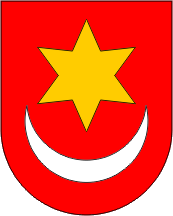 REPUBLIKA HRVATSKAZAGREBAČKA ŽUPANIJAGRAD SVETI IVAN ZELINAGRADONAČELNIKKLASA: 372-03/21-01/03URBROJ: 238/30-02/19-21-2Sv. Ivan Zelina, 18. listopad 2021.KLASA: 372-03/21-01/03URBROJ: 238/30-02/19-21-2Sv. Ivan Zelina, 18. listopad 2021.GRADONAČELNIKHrvoje Košćec